De façon à mieux appréhender l’importance des réglages lors de différentes situations on peut également décomposer la  en force propulsive et force de dérive :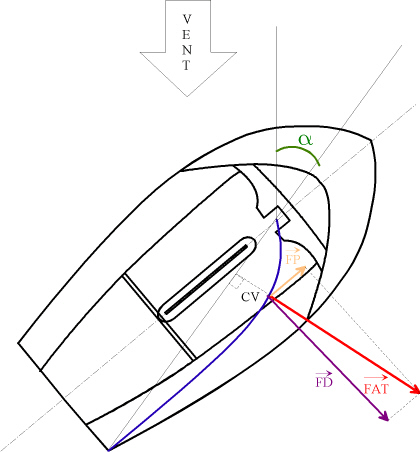  : force aérodynamique totale, perpendiculaire à la corde du profil : force de dérive, perpendiculaire à l’axe du bateau : force propulsive, parallèle à l’axe du bateau : angle d’incidence Voile / VentForces hydrodynamiquesLa force hydrodynamique totale  est générée par le même processus que la. Le fluide concerné est l’eau et le profil la dérive ou la quille.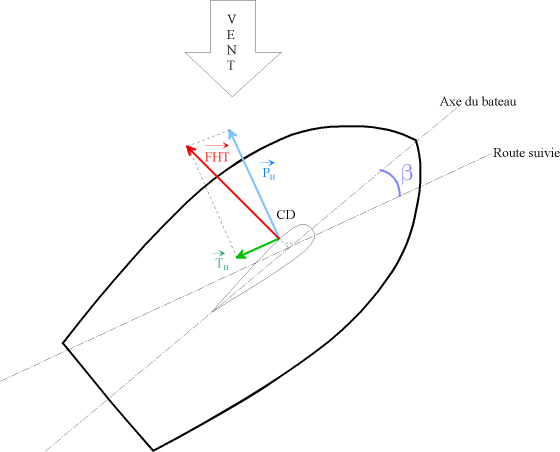  : force aérodynamique totale, perpendiculaire à la corde du profil : portance, perpendiculaire au sens du fluide : traînée, parallèle au sens du fluideCD : centre de dérive : angle de dériveNB : On peut aussi appeler la  la force anti-dérive ouIV – Vent Réel ; Vent Vitesse ; Vent ApparentVent réel : vent que reçoit un objet fixeVent vitesse : vent que se crée un objet en déplacement : avec une force et une direction égale et opposée au déplacement de l’objet.Vent apparent : résultante du vent apparent et du vent vitesse. 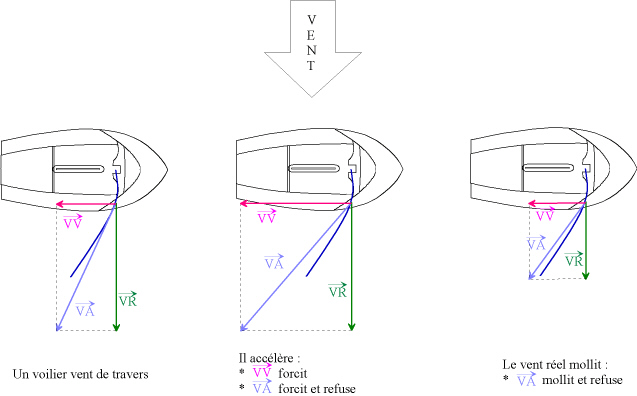 V – StabilitéStabilité de forme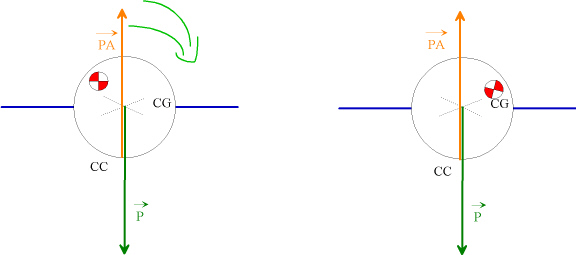 On remarque que la sphère n’a aucune stabilité de forme car aucune force ne vient contraindre sa gîte.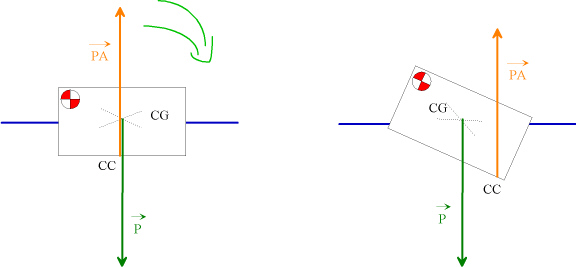 Le parallélépipède a une grande stabilité de forme, en effet sa gîte provoque un déplacement du centre de carène et crée un couple de redressement.Stabilité de poids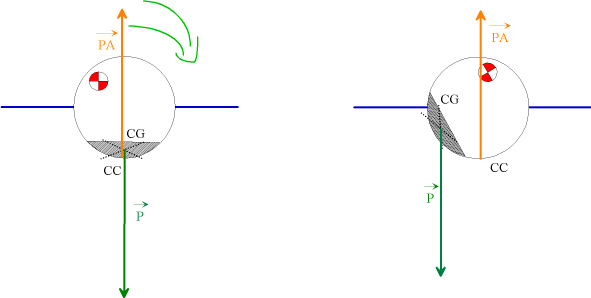 La présence d’un lest en mouvement lors de la gîte déplace le centre de gravité de façon à créer un couple de redressement.Couples de chavirage et de redressement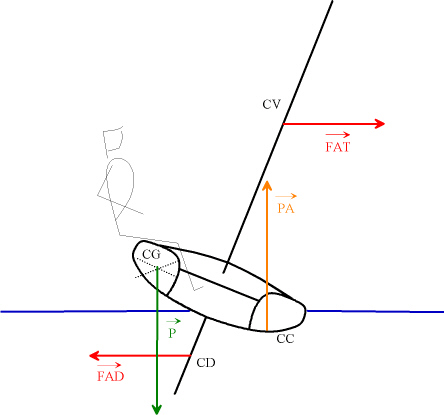 Notez que la présence de l’équipier au rappel déplace le centre de gravité au vent.Le couple de chavirage est constitué de la et de la .Le couple de redressement est constitué de  et de .Couple de lacet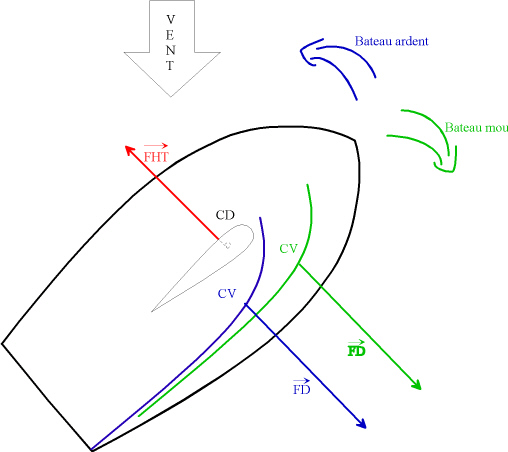 La position du Centre de Voilure (régler notamment par la quête du bateau) peu déséquilibrer le couple de lacet : trop vers l’avant le bateau sera mou.Trop vers l’arrière, le bateau sera ardent.VI – Tableau Bilan des forces en présenceVII – Les réglagesLa puissanceLa puissance d’un profil est déterminée par sa capacité à générer une forte compression du fluide :Plus le creux est important, plus le profil est puissant.la grand’voile :Le haut de voile est réglable par la tension de la latte forcée.Le volume intermédiaire de la voile est réglable par l’angulation des barres de flèches et la quantité de cales d’étambrai.Le bas de la voile est réglable par la tension de bordure et le réglage de la position du pied de mât.le foc :La seule solution pour ajuster le volume de la voile d’avant est de régler la tension de l’étai.QUAND ?  On change le réglage de puissance pour remédier aux phénomènes de sur-puissance ou de sous-puissance.La toléranceLa tolérance d’un profil est son aptitude à garder l’écoulement du fluide en laminaire quelque soit l’angle d’incidence. Le contraire est la finesse.D’après les schémas précédents on observe que plus le bord d’attaque est proche de la sphère, plus la tolérance est forte.Pour donner à la voile une plus meilleure tolérance, on doit donner une forte tension sur le bord d’attaque, le tissu prendra alors une forme recourbée.On peut donc régler la tolérance grâce au cunningham ou à la tension de drisse.NB : Augmenter la tolérance d’une voile nuit à sa capacité à produire une  efficace, il faudra donc trouver une juste mesure.QUAND ?  On change le réglage de tolérance lorsque les voiles ne peuvent pas garder une incidence constante : souvent par clapot à cause de l’agitation du mât.DésignationSymboleOrigineDirectionSensIntensitéForce Aérodynamique TotaleCentre de Voilure :CV à la corde de la voileVers l’extradosFonction de la vitesse du ventPortanceCV à l’écoulement de l’airVers l’extradosDépends de l’angle d’incidenceTraînéeCV à l’écoulement de l’airSous le ventDépends de l’angle d’incidenceForce PropulsiveCVà l’axe du bateauVers l’avantDépend de l’allureForce de dériveCV à l’axe du bateauVers le côté sous le ventDépend de l’allureVent RéelCV///Vent VitesseCVà l’axe du bateauVers l’arrière du bateauEgale à la vitesse du bateauVent ApparentCVFonction de   et Fonction de   et Fonction de   et Force Hydrodynamique Totale=Force Anti-DériveouCentre de Dérive :CD à la corde de la dérive=à l’axe du bateauAu ventFonction de la vitesse du bateauPortance HydrodynamiqueCD à la route suivieAu ventFonction de la vitesse du bateauTraînée HydrodynamiqueCD à la route suivieOpposée au déplacementFonction de la vitesse du bateauPoussée d’ArchimèdeCentre de Carène :CCVerticaleDe bas en hautEgale au poidsPoidsCentre de Gravité :CGVerticaleDe haut en bas/